Контрольная работа № 2. ПеремещенияДля заданного варианта №____ при размерах и нагрузке по строке ____ (табл.1), температуре и смещении опор по строке ____ (табл. 2) требуется определить перемещение в заданной преподавателем точке:- для схемы 1 – от внешней нагрузки;- для схемы 2 – от температурного воздействия;- для схемы 3 – от смещения опор.Выбор варианта схемы.Выбор номера строки таблицы.Таблица 1 к контрольной работе № 2Таблица 2 к контрольной работе № 2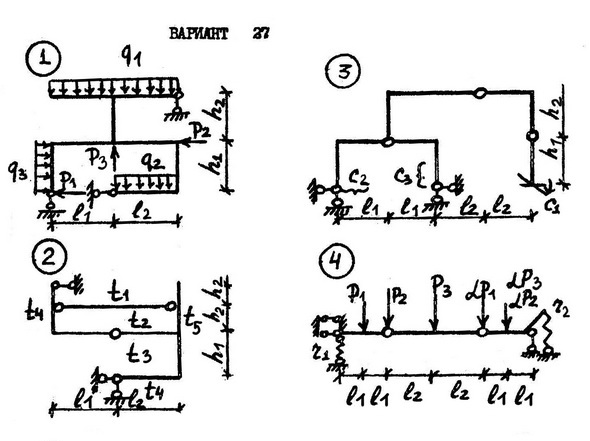 Рекомендации по выполнению и оформлению работыü    Задание может выполняться в рукописном виде на листах формата А4, аккуратным разборчивым почерком. Все необходимые рисунки выполняются карандашом крупно, разборчиво. Так же возможно выполнение задания в текстовом редакторе MS word. В случае рукописного варианта выполнения задание необходимо отсканировать и сохранить в формате .jpg ü    Выполненную  работу нужно в назначенное преподавателем время прикрепить в виде файла в разделе «расписание» по дисциплине.Контрольная работа № 3. РамыРамы на схемах 1-40 рассчитываются на нагрузку р, q, m, а рамы на схемах 41-80 рассчитываются на заданные изменения температуры и смещения опор.Для рамы по схеме ____ при геометрических размерах по строке ____ (табл.1) и нагрузке по строке ____ (табл. 2) требуется:1)    произвести расчет рамы методом сил на заданную нагрузку и построить эпюры M, Q, N;2)    выполнить кинематическую и статическую проверки эпюр;Для рамы по схеме ____ при геометрических размерах по строке ____ (табл.1) требуется:3)    произвести расчет на заданные изменения температуры и смещения опор, построить эпюры M, Q, N; Принять нагрев любого среднего контура на произвольную темпиратуру (20, 30, 40 градусов). Принять симметричную осадку опор (или средней опоры, или крайних на величину 0.01-0.03 м).5)    выполнить кинематическую и статическую проверки эпюр;Выбор варианта схемы.Выбор номера строки таблицы.Таблица 1 к контрольной работе № 3Таблица 2 к контрольной работе № 3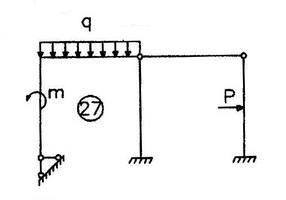 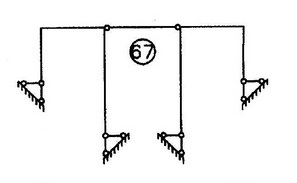 Рекомендации по выполнению и оформлению работыü    Задание может выполняться в рукописном виде на листах формата А4, аккуратным разборчивым почерком. Все необходимые рисунки выполняются карандашом крупно, разборчиво. Так же возможно выполнение задания в текстовом редакторе MS word. В случае рукописного варианта выполнения задание необходимо отсканировать и сохранить в формате .jpg ü    Выполненную  работу нужно в назначенное преподавателем время прикрепить в виде файла в разделе «расписание» по дисциплине.первая буква фамилииномер варианта схемЮ27первая буква фамилииномер строки в таблицеЮ2№l1,мl2,мh1, мh2, мР1, кНР2, кНР3, кНq1,кН/мq2,кН/мq3,кН/м1222260030022322060030324420060034322390030053432090030636330010004733460090038424480030094368080030104482008003114634100010012482601000101362440010001146364500200156446050020166636005002176864400100186535040010198343004001208484600200218634060020228863006002232623100020024384401000202552250010002265333120030027544501200302855240012003295666800100302552080010№t 1,0Сt 2,0Ct 3,0Ct 4,0Ct 5,0CC1*10-3C2*10-3α110-102000111210020-1002113100020-101214010-1002011250200-10101226-10100020212720-1001003118-100200101319-4000-20201131020-4000-2032111-200-4002023112-402000-2021313-400-202003111420-20-4000131150-20200-4012316200-20-40032117-3010020023118100-30020223190-301020031120010200-301312120010-30033222-300100202332301020-30032324100200-3031325400200-1033126040020-1013327040-1002011328-1004020042229200-100402433020-100400314первая буква фамилииномер схемыЮ27,67первая буква фамилииномер строки в таблицеЮ2Номер строкиL, мh1, мh2, мIp/Icm15230,528108236543493525835369543762428536394660,5103840,5116462123850,513253051410862159453168553173582186343195881,520433221346222224223104332496432585322669622761050,5285683294841,5303631,5312461,53210553339841,5348461,5358633366842Номер строкиР, кНq, кН/мm, кН*м110282101631039482155201106101107123881221591227101021011102121220310131129141519151017161011217721518101111915192015215218212221231023511524151122515115261011427521028101152915210301027311031132102103310163412115355111362025